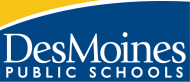 195 Day Associate CalendarCALENDAR LEGENDStaff Training and PDEQ Staff DevelopmentHOLIDAYS – PAIDUNSCHEDULED – UNPAID CONFERENCE DAYSPAID BREAK - PAIDBREAK – UNPAIDFIRST/LAST DAY OF SCHOOL  ADJUSTED DISMISSAL DAYSWednesdays during school year.90-minute adjusted dismissal.2017-2018 REGULAR SCHOOL CALENDARSchool Board approved on 04/4/2017Dates/EventsAug 11	Year 1, BLUE Contract Teachers Report (201 day contract)Aug 14-17    	First-Year Teacher Training (199 day contract)Aug 16&17    	New to District Teacher Training Aug 17                	Years 2-4, BLUE Contract Teachers Report (197 day contract)Aug 18, 21, 22  	All teachers & associates report (195 & 196 Day Contract)Aug 23	First Day of School	(Adjusted dismissal time)Sept 4	Labor Day (No school)Oct 27	Staff Training and PD (No School)	Associates will report for training   Nov 22	No school for teachers, associates or students-Fall Conference Comp Day and associates (paid holiday)Nov 23-24	Thanksgiving Holiday (No school)Dec 22-Jan 2	Winter Recess – No classesDec 25, 26, 29	Holiday – Offices ClosedJan 1	Holiday – Offices ClosedJan 11	Snow Day – Schools ClosedJan 15	Martin Luther King Day (no school 		for students, teachers & associates)Jan 16	First Semester EndsJan 17 	Start of 2nd SemesterJan 22	Staff Training and PD (No School)		Associates will report for trainingFeb 19 	Teacher EQ Development		Associates do not reportFeb 27	No school for 9th; 10th & 12th graders		11th graders attend a.m. only 	for ACT testFeb 28	No school for 11th graders; 9th, 10th and 12th graders attendMar 9	No school for teachers, associates &Students (Spring Conference Day) and associates (paid holiday)Mar 12-16	Spring RecessMar 30	Staff Training and PD (No School)		Associates will report for trainingMay 24	Last day of school for 12th gradeMay 28	Memorial Day – no schoolMay 31	Last day of school for Elem & Middle 		Schools; students dismissed after 		half day; lunch will be served in Elem		(in-service half day for Elem/MS 		Teachers and associates)June 1	Last day of school for High Schools, students dismissed after half day (in-service half day for HS Teachers and Associates) June 1	195 Associate last day Jun 4	Reserved for inclement weather make 		up dayJuly 2017July 2017July 2017July 2017July 2017July 2017MTWThF# Days3456710111213141718192021242526272831August 2017August 2017August 2017August 2017August 2017August 2017MTWThF1234789101114151617181212223242562829303110September 2017September 2017September 2017September 2017September 2017September 2017MTWThF1114567816111213141521181920212226252627282931October 2017October 2017October 2017October 2017October 2017October 2017MTWThF234563691011121341161718192046232425262751303153November 2017November 2017November 2017November 2017November 2017November 2017MTWThF12356678910611314151617662021222324712728293075December 2017December 2017December 2017December 2017December 2017December 2017MTWThF17645678811112131415861819202122902526272829January 2018January 2018January 2018January 2018January 2018January 2018MTWThF1234593891011129715161718191012223242526106293031109February 2018February 2018February 2018February 2018February 2018February 2018MTWThF121115678911612131415161211920212223125262728128March 2018March 2018March 2018March 2018March 2018March 2018MTWThF1213056789135121314151614019202122231452627282930150April 2018April 2018April 2018April 2018April 2018April 2018MTWThF234561559101112131601617181920165232425262717030171May 2018May 2018May 2018May 2018May 2018May 2018MTWThF123417578910111801415161718185212223242519028293031194June 2018June 2018June 2018June 2018June 2018June 2018MTWThF119545678111213141518192021222526272829Oct 21Oct 21Oct 21Oct 21Oct 21Oct 21Oct 21